NOVO YAZILIM BULUT TEKNOLOJİLERİ LİMİTED ŞİRKETİ​​​​​​​KİŞİSEL VERİ SAHİBİ BİLGİ BAŞVURU FORMUGENEL AÇIKLAMALAR 6698 Sayılı Kişisel Verilerin Korunması Kanunu’nda (“KVK Kanunu”) ilgili kişi olarak tanımlanan kişisel veri sahiplerine (“Bundan sonra “Başvuru Sahibi” olarak anılacaktır),Kişisel verilerinizin korunmasına yönelik haklarınız hakkında ayrıntılı bilgi alma,Kişisel verilerinizin işlenip işlenmediğini öğrenme,Kişisel verileriniz işlenmişse bilgi talep etme,Kişisel verinin işlenme amacını ve bu amacına uygun kullanılıp kullanılmadığını öğrenme,Kişisel verinin aktarılıp aktarılmadığını, aktarılmışsa aktarım yapılan 3. kişileri öğrenme,Kişisel veriler eksik ya da yanlış işlenmişse düzeltilmesini talep etme,Mevzuatta öngörülen şartlar çerçevesinde silinmesini isteme,Aktarım yapılan 3. kişilere kişisel verilerin düzeltilmesinin, silinmesinin iletilmesini talep etme,Kanuna aykırı olarak işlenmesi sebebiyle zarara uğramanız hâlinde zararın giderilmesini talep etme,hakkı tanınmıştır. Söz konusu hakkın kullanılmasına ilişkin olarak Veri sorumlusuna yapılacak başvurularda esas alınacak uygulama aşağıda yer almaktadır.BAŞVURU ESASLARIİşletmemize yapılacak başvurular, işbu formun çıktısı alınarak;Başvuru Sahibinin şahsen başvurusu ile,Noter vasıtasıyla,Başvuru Sahibince 5070 Sayılı Elektronik İmza Kanunu’nda tanımlı olan “güvenli elektronik imza” ile imzalanarak kayıtlı elektronik posta adresine gönderilmek suretiyle, tarafımıza iletilebilecektir.Aşağıda, yazılı başvuruların ne şekilde tarafımıza ulaştırılacağına ilişkin yazılı başvuru kanalları özelinde bilgiler verilmektedir. 6698 sayılı Kişisel Verilerin Korunması Kanunu’nun (“Kanun”) 11. Maddesinde sayılan haklarınız kapsamındaki taleplerinizi, Kanun’un 13. maddesi ile Veri Sorumlusuna Başvuru Usul ve Esasları Hakkında Tebliğ’in 5. maddesi gereğince, işbu form ile aşağıda açıklanan yöntemlerden biriyle başvurunuzu tarafımıza iletebilirsiniz.İşletmemize iletilmiş olan başvurularınız mümkün olan en kısa süre içerisinde ancak her halükârda talebinizin bizlere ulaştığı tarihten itibaren otuz gün içinde yanıtlanacaktır. Yanıtlarımız talebinize bağlı olarak yazılı veya elektronik ortamdan tarafınıza ulaştırılacaktır.KİMLİK VE İLETİŞİM BİLGİLERİNİZLütfen sizinle iletişime geçebilmemiz ve kimliğinizi doğrulayabilmemiz adına aşağıdaki alanları doldurunuz. (Lütfen başkası adına başvuruda bulunmaktaysanız, başvuru yapmaya yetkili olduğunuzu gösteren belgeleri (vekaletname gibi) başvurunun ekinde gönderiniz. Bu belgelerin geçerli olarak kabul edilmesi için yetkili makamlar tarafından düzenlenmiş veya onaylanmış olmaları aranmaktadır.)Tarafımız ile İlişkiniz TALEP KONUSUKişisel verilerinize ilişkin talebinizi aşağıda açıkça yazmanızı rica ederiz. Konuya ilişkin bilgi ve belgeler başvuruya eklenmelidir.…………………..…………….……………………………….……………………………….…………… …………………..…………….……………………………….……………………………….…………… …………………..…………….……………………………….……………………………….…………… …………………..…………….……………………………….……………………………….…………… …………..…………….……………………………….……………………………….…………………… …………………..…………….……………………………….……………………………….…………… …………………..…………….……………………………….……………………………….…………… …………………..…………….……………………………….……………………………….…………… …………………..…………….……………………………….……………………………….…………… Yanıtın Tarafınıza Bildirilme Yöntemini Seçiniz     Posta adresime gönderilmesini istiyorum.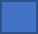      Elektronik posta adresime gönderilmesini istiyorum.     Faks numarama gönderilmesini istiyorum.Yukarıda belirttiğim talepler doğrultusunda, tarafınıza yapmış olduğum başvurumun Kanun’un 13. maddesi uyarınca değerlendirilerek tarafıma bilgi verilmesini rica ederim.İşbu başvuruda tarafınıza sağlamış olduğum bilgi ve belgelerimin doğru ve güncel olduğunu, tarafınızın başvurumu sonuçlandırabilmek adına ilave bilgi talep edebileceğini ve ayrıca bir maliyet gerektirmesi halinde Kişisel Verileri Koruma Kurulu tarafından belirlenen ücreti ödemem gerekebileceği hususunda aydınlatıldığımı beyan ve taahhüt ederim.İşbu başvuru formu, tarafımız ile olan ilişkinizi tespit ederek, varsa, tarafımız tarafından işlenen kişisel verilerinizi eksiksiz olarak belirlenebilmesi ve ilgili başvurunuza tam, doğru ve kanuni süresinde cevap verilebilmesi için tanzim edilmiştir. Hukuka aykırı ve haksız bir şekilde veri paylaşımından kaynaklanabilecek hukuki risklerin bertaraf edilmesi ve özellikle kişisel verilerinizin güvenliğinin sağlanması amacıyla, kimlik ve yetki tespiti için tarafımız ek evrak ve malumat (Nüfus cüzdanı veya sürücü belgesi sureti vb.) talep etme hakkını saklı tutar. Form kapsamında iletmekte olduğunuz taleplerinize ilişkin bilgilerin doğru ve güncel olmaması ya da yetkisiz bir başvuru yapılması halinde tarafımız, söz konusu yanlış bilgi ya da yetkisiz başvuru kaynaklı taleplerden dolayı mesuliyet kabul etmemektedir. Başvuruda Bulunan İlgili Kişi (Veri Sahibi)Adı Soyadı :Başvuru Tarihi :İmza :BAŞVURUYÖNTEMİBAŞVURUYÖNTEMİBAŞVURU YAPILACAK ADRES BAŞVURU YAPILACAK ADRES BAŞVURUDA GÖSTERİLECEK BİLGİYazılı OlarakBaşvuruIslak imzalı şahsenbaşvuru veyaNoter vasıtasıylaIslak imzalı şahsenbaşvuru veyaNoter vasıtasıylaCumhuriyet Mah. D100 Karayolu İstanbul Outlet Park 374 63 Büyükçekmece Yolu Beylikdüzü İstanbulCumhuriyet Mah. D100 Karayolu İstanbul Outlet Park 374 63 Büyükçekmece Yolu Beylikdüzü İstanbulZarfın/tebligatın üzerine “KişiselVerilerin Korunması KanunuKapsamında Bilgi Talebi”yazılacaktır.SistemimizdeBulunanElektronik PostaAdresi ileBaşvuruSistemimizdeBulunanElektronik PostaAdresi ileBaşvuruSistemimizde kayıtlıbulunan elektronikposta adresinizkullanılmaksuretiyleSistemimizde kayıtlıbulunan elektronikposta adresinizkullanılmaksuretiylenovoyazilim@hs01.kep.trE-posta’nın konu kısmına “KişiselVerilerin Korunması Kanunu BilgiTalebi” yazılacaktır.SistemimizdeBulunmayanElektronik PostaAdresi ileBaşvuruMobil imza/e-imzaiçerecek biçimdesistemimizdebulunmayanelektronik postaadresinizi kullanmaksuretiyleMobil imza/e-imzaiçerecek biçimdesistemimizdebulunmayanelektronik postaadresinizi kullanmaksuretiylenovoyazilim@hs01.kep.trnovoyazilim@hs01.kep.trE-posta’nın konu kısmına “KişiselVerilerin Korunması Kanunu BilgiTalebi” yazılacaktır.Ad-Soyadı T.C. Kimlik Numarası / Diğer Ülke Vatandaşları içinPasaport Numarası veya KimlikNumarasıTebligata Esas Yerleşim Yeri Adresi / İş Yeri AdresiCep Telefonu Telefon Numarası Faks Numarası E-posta Adresi Tarafımız ile İlişkinizÇalışanDiğerÜçüncü Taraf/Tedarikçi/Firma ÇalışanıÇalışan /Eski Çalışan/Aday